			                 	      Datum zaprimanja zahtjeva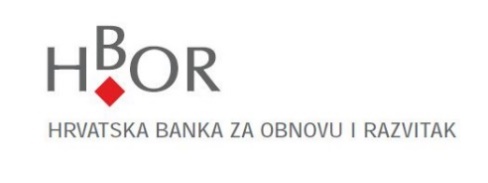 Zahtjev za osiguranje kredita inozemnom kupcu br.___________(ispunjava HBOR)Ostale odredbeIzjave Podnositelja ZahtjevaPodnositelj zahtjeva 					             Osiguranik / Kreditor / BankaPodnositelj Zahtjeva (financijska institucija kao davatelj kredita)Izvoznik Inozemni kupac Korisnik kreditaIzvozna roba / uslugaDržava izvozaOvaj Zahtjev se podnosi za zaključenje ugovora o osiguranju kredita inozemnom kupcu izdavanje obvezujućeg pisma namjere za osiguranje kredita inozemnom kupcu izdavanje neobvezujuće ponude za osiguranje kredita inozemnom kupcu1. PODACI O OSIGURANIKU / KREDITORU1. PODACI O OSIGURANIKU / KREDITORUNaziv Sjedište, ulica i brojPoštanski broj i mjestoOIBMatični brojOvlaštena osoba za zastupanje (u skladu s internim ovlaštenjima Osiguranika)Kontakt osoba Telefon FaxE-mailGodina osnivanjaVlasnička strukturaPovezane osobe Jeste li (posredno ili neposredno) vlasnički ili na drugi način povezani sa strankama u Izvoznom ugovoru (osnovni dužnik, drugi dužnik, Izvoznik)?NeDa. Molimo obrazložite:      2. PODACI O IZVOZNIKU2. PODACI O IZVOZNIKUNaziv Sjedište, ulica i brojPoštanski broj i mjestoPravni oblikOIBMatični brojOvlaštena osoba za zastupanjeKontakt osoba Dosadašnje iskustvo Osiguranika s Izvoznikom (opis)Dosadašnje iskustvo Osiguranika s Izvoznikom (opis)3. PODACI O INOZEMNOM KUPCU 3. PODACI O INOZEMNOM KUPCU Naziv Sjedište, ulica i brojPoštanski broj i mjestoDržavaPravni oblikMatični broj ili drugi identifikacijski brojOvlaštena osoba za zastupanjeKontakt osobaTelefonE-mailVlasnička strukturaGrana djelatnosti Dosadašnje iskustvo Osiguranika s Inozemnim kupcem (opis)Dosadašnje iskustvo Osiguranika s Inozemnim kupcem (opis)4. PODACI O KORISNIKU KREDITA (OSNOVNOM DUŽNIKU)(popuniti u slučaju ako je Korisnik kredita različita osoba od Inozemnog kupca)4. PODACI O KORISNIKU KREDITA (OSNOVNOM DUŽNIKU)(popuniti u slučaju ako je Korisnik kredita različita osoba od Inozemnog kupca)Naziv Sjedište, ulica i brojPoštanski broj i mjestoDržavaPravni oblikMatični broj ili drugi identifikacijski brojOvlaštena osoba za zastupanjeKontakt osobaTelefonFaxE-mailVlasnička strukturaDosadašnje iskustvo Osiguranika s Korisnikom kredita (opis)Dosadašnje iskustvo Osiguranika s Korisnikom kredita (opis)5. PODACI O DRUGOM DUŽNIKU (garant, jamac, solidarni dužnik,..)5. PODACI O DRUGOM DUŽNIKU (garant, jamac, solidarni dužnik,..)Naziv Sjedište, ulica i brojPoštanski broj i mjestoDržavaMatični broj ili drugi identifikacijski brojKontakt osoba Molimo opisati o kojoj se vrsti garancije/jamstva/sudužništva radi te navesti opisne podatke ( npr. dokument, iznos, datum izdavanja, trajanje garancije/jamstva/sudužništva i dr.)Molimo opisati o kojoj se vrsti garancije/jamstva/sudužništva radi te navesti opisne podatke ( npr. dokument, iznos, datum izdavanja, trajanje garancije/jamstva/sudužništva i dr.)6. PODACI O IZVOZNOM UGOVORU  Pod izvoznim ugovorom smatra se i izvozni posao koji još nije formalno zaključen6. PODACI O IZVOZNOM UGOVORU  Pod izvoznim ugovorom smatra se i izvozni posao koji još nije formalno zaključen6. PODACI O IZVOZNOM UGOVORU  Pod izvoznim ugovorom smatra se i izvozni posao koji još nije formalno zaključen6. PODACI O IZVOZNOM UGOVORU  Pod izvoznim ugovorom smatra se i izvozni posao koji još nije formalno zaključen6. PODACI O IZVOZNOM UGOVORU  Pod izvoznim ugovorom smatra se i izvozni posao koji još nije formalno zaključen6. PODACI O IZVOZNOM UGOVORU  Pod izvoznim ugovorom smatra se i izvozni posao koji još nije formalno zaključen6. PODACI O IZVOZNOM UGOVORU  Pod izvoznim ugovorom smatra se i izvozni posao koji još nije formalno zaključenPredmet Izvoznog ugovora (roba i usluga) i namjenaPredmet Izvoznog ugovora (roba i usluga) i namjenaPredmet Izvoznog ugovora (roba i usluga) i namjenaDatum i brojDatum i brojDatum i brojDatum i brojIznos i valuta plaćanjaIznos i valuta plaćanjaIznos i valuta plaćanjaIznos i valuta plaćanjaIznos i valuta plaćanjaIznos i valuta plaćanjaIznos i valuta plaćanjaOčekivani datum početka i trajanja proizvodnjeOčekivani datum početka isporuka roba i / ili uslugaOčekivani datum početka isporuka roba i / ili uslugaOčekivani datum početka isporuka roba i / ili uslugaOčekivani datum kraja isporuka roba i/ili uslugaOčekivani datum završetka izvršenja Izvoznog ugovora isporukaOčekivani datum završetka izvršenja Izvoznog ugovora isporukaOčekivani datum završetka izvršenja Izvoznog ugovora isporukaOčekivani datum završetka izvršenja Izvoznog ugovora isporukaOčekivani datum završetka izvršenja Izvoznog ugovora isporukaOčekivani datum završetka izvršenja Izvoznog ugovora isporukaOčekivani datum završetka izvršenja Izvoznog ugovora isporukaUvjeti plaćanja Izvoznog ugovora (avans, odgoda uz koje rokove, doznaka, L/C, ..)Uvjeti plaćanja Izvoznog ugovora (avans, odgoda uz koje rokove, doznaka, L/C, ..)Uvjeti plaćanja Izvoznog ugovora (avans, odgoda uz koje rokove, doznaka, L/C, ..)Uvjeti plaćanja Izvoznog ugovora (avans, odgoda uz koje rokove, doznaka, L/C, ..)Uvjeti plaćanja Izvoznog ugovora (avans, odgoda uz koje rokove, doznaka, L/C, ..)Uvjeti plaćanja Izvoznog ugovora (avans, odgoda uz koje rokove, doznaka, L/C, ..)Uvjeti plaćanja Izvoznog ugovora (avans, odgoda uz koje rokove, doznaka, L/C, ..)Uvjeti isporuke (navesti dokumentarne preduvjete npr. INCOTERMS)Uvjeti isporuke (navesti dokumentarne preduvjete npr. INCOTERMS)Uvjeti isporuke (navesti dokumentarne preduvjete npr. INCOTERMS)Uvjeti isporuke (navesti dokumentarne preduvjete npr. INCOTERMS)Uvjeti isporuke (navesti dokumentarne preduvjete npr. INCOTERMS)Uvjeti isporuke (navesti dokumentarne preduvjete npr. INCOTERMS)Uvjeti isporuke (navesti dokumentarne preduvjete npr. INCOTERMS)Koje je mjerodavno pravo ugovoreno      Koje je mjerodavno pravo ugovoreno      Nadležnost kojeg suda je ugovorena      Nadležnost kojeg suda je ugovorena      Nadležnost kojeg suda je ugovorena      Nadležnost kojeg suda je ugovorena      Nadležnost kojeg suda je ugovorena      Dodatne obveze Izvoznika ugovorene Izvoznim ugovoromDodatne obveze Izvoznika ugovorene Izvoznim ugovorommontažanadzorpuštanje u pogonostale obveze Molimo navedite koje su ostale obveze:     montažanadzorpuštanje u pogonostale obveze Molimo navedite koje su ostale obveze:     montažanadzorpuštanje u pogonostale obveze Molimo navedite koje su ostale obveze:     montažanadzorpuštanje u pogonostale obveze Molimo navedite koje su ostale obveze:     montažanadzorpuštanje u pogonostale obveze Molimo navedite koje su ostale obveze:     Je li inozemni kupac krajnji korisnik ili posrednik za daljnju prodaju izvozne robe/usluga u predmetnom izvoznom poslu?  Krajnji korisnik               Posrednik (navesti naziv i adresu krajnjeg kupca):      Je li inozemni kupac krajnji korisnik ili posrednik za daljnju prodaju izvozne robe/usluga u predmetnom izvoznom poslu?  Krajnji korisnik               Posrednik (navesti naziv i adresu krajnjeg kupca):      Je li inozemni kupac krajnji korisnik ili posrednik za daljnju prodaju izvozne robe/usluga u predmetnom izvoznom poslu?  Krajnji korisnik               Posrednik (navesti naziv i adresu krajnjeg kupca):      Je li inozemni kupac krajnji korisnik ili posrednik za daljnju prodaju izvozne robe/usluga u predmetnom izvoznom poslu?  Krajnji korisnik               Posrednik (navesti naziv i adresu krajnjeg kupca):      Je li inozemni kupac krajnji korisnik ili posrednik za daljnju prodaju izvozne robe/usluga u predmetnom izvoznom poslu?  Krajnji korisnik               Posrednik (navesti naziv i adresu krajnjeg kupca):      Je li inozemni kupac krajnji korisnik ili posrednik za daljnju prodaju izvozne robe/usluga u predmetnom izvoznom poslu?  Krajnji korisnik               Posrednik (navesti naziv i adresu krajnjeg kupca):      Je li inozemni kupac krajnji korisnik ili posrednik za daljnju prodaju izvozne robe/usluga u predmetnom izvoznom poslu?  Krajnji korisnik               Posrednik (navesti naziv i adresu krajnjeg kupca):      Ostali podaci o Izvoznom ugovoru koje smatrate relevantnim za spomenuti      Ostali podaci o Izvoznom ugovoru koje smatrate relevantnim za spomenuti      Ostali podaci o Izvoznom ugovoru koje smatrate relevantnim za spomenuti      Ostali podaci o Izvoznom ugovoru koje smatrate relevantnim za spomenuti      Ostali podaci o Izvoznom ugovoru koje smatrate relevantnim za spomenuti      Ostali podaci o Izvoznom ugovoru koje smatrate relevantnim za spomenuti      Ostali podaci o Izvoznom ugovoru koje smatrate relevantnim za spomenuti      7. PODACI O UGOVORU O KREDITU7. PODACI O UGOVORU O KREDITU7. PODACI O UGOVORU O KREDITUBroj Datum (očekivani datum zaključenja)Datum (očekivani datum zaključenja)Iznos kredita u odnosu na Izvozni ugovor (%)      Iznos kredita u odnosu na Izvozni ugovor (%)      Iznos kredita u odnosu na Izvozni ugovor (%)      Namjena kredita      Namjena kredita      Namjena kredita      Iznos i valuta kredita      Iznos i valuta kredita      Iznos i valuta kredita      Ugovorena kamatna stopa (%)      Ugovorena kamatna stopa (%)      Ugovorena kamatna stopa (%)      Dokumentarni preduvjeti za korištenje sredstava kredita (sukladno Izvoznom ugovoru - dokazi o urednom izvršenju Izvoznog ugovora) Dokumentarni preduvjeti za korištenje sredstava kredita (sukladno Izvoznom ugovoru - dokazi o urednom izvršenju Izvoznog ugovora) Period korištenja kredita (datum početka i kraja korištenja kredita)Period korištenja kredita (datum početka i kraja korištenja kredita)Datum početka otplate kreditaTrajanje i krajnji rok otplate kredita (od zaključenja ugovora o kreditu do krajnjeg roka otplate)Trajanje i krajnji rok otplate kredita (od zaključenja ugovora o kreditu do krajnjeg roka otplate)Dinamika otplate (mjesečno, kvartalno, polugodišnje ili nestandardno)Uvjeti za početak otplate kredita (potrebna dokumentacija)Uvjeti za početak otplate kredita (potrebna dokumentacija)Uvjeti za početak otplate kredita (potrebna dokumentacija)Ugovoreni instrumenti osiguranja plaćanja kredita Ugovoreni instrumenti osiguranja plaćanja kredita Ugovoreni instrumenti osiguranja plaćanja kredita Ocjena kolateralizacije (pokrivenost kredita osiguranjem)Ocjena kolateralizacije (pokrivenost kredita osiguranjem)visokauobičajenaniskaDrugo ugovoreno osiguranjeDrugo ugovoreno osiguranjeNegative „pledge“ klauzula„pari passu“ klauzulaOstalo – molimo navedite      Koje je mjerodavno pravo ugovoreno po ugovoru o kreditu      Koje je mjerodavno pravo ugovoreno po ugovoru o kreditu      Nadležnost kojeg suda je ugovorena      Financiranje premije osiguranja - želite li uključiti premiju osiguranja u glavnicu kredita?Financiranje premije osiguranja - želite li uključiti premiju osiguranja u glavnicu kredita?DaNeHoćete li Kreditom kupcu ugovoriti neovisnu obvezu povrata kredita od strane Korisnika kredita, bez obzira na status izvršenja Izvoznog ugovora (tzv. „Isabella klauzula“)?DaNe. Molimo obrazložite:     Hoćete li Kreditom kupcu ugovoriti neovisnu obvezu povrata kredita od strane Korisnika kredita, bez obzira na status izvršenja Izvoznog ugovora (tzv. „Isabella klauzula“)?DaNe. Molimo obrazložite:     Hoćete li Kreditom kupcu ugovoriti neovisnu obvezu povrata kredita od strane Korisnika kredita, bez obzira na status izvršenja Izvoznog ugovora (tzv. „Isabella klauzula“)?DaNe. Molimo obrazložite:     Ostali bitni podaci o ugovoru o kreditu      Ostali bitni podaci o ugovoru o kreditu      Ostali bitni podaci o ugovoru o kreditu      Zatražena visina pokrića osiguranjem u % (maksimalno pokriće 95%)Zatražena visina pokrića osiguranjem u % (maksimalno pokriće 95%)     %Razdoblje u kojem u slučaju nemogućnosti naplate dospjelih obveza po Kreditu kupcu, banka ima pravo podnijeti Odštetni zahtjev  („Razdoblje čekanja“)Razdoblje u kojem u slučaju nemogućnosti naplate dospjelih obveza po Kreditu kupcu, banka ima pravo podnijeti Odštetni zahtjev  („Razdoblje čekanja“)3 mjeseca6 mjeseci Valuta za isplatu odšteteValuta za isplatu odštetevaluta Kredita kupcudruga valuta Molimo navedite drugu valutu i obrazložite:     U slučaju da nemate mogućnost obvezati Izvoznika na zaključenje Regresnog sporazuma s Osigurateljem, molimo odgovorite želite li isključiti navedenu obvezu iz Ugovora o osiguranju?U slučaju da nemate mogućnost obvezati Izvoznika na zaključenje Regresnog sporazuma s Osigurateljem, molimo odgovorite želite li isključiti navedenu obvezu iz Ugovora o osiguranju?Ne    Da. Molimo obrazložite:      8. NALAZI LI SE INOZEMNI KUPAC NA LISTI (DEBARMENT LIST) SLJEDEĆIH MEĐUNARODNIH FINANCIJSKIH INSTITUCIJA?8. NALAZI LI SE INOZEMNI KUPAC NA LISTI (DEBARMENT LIST) SLJEDEĆIH MEĐUNARODNIH FINANCIJSKIH INSTITUCIJA?Grupacija Svjetske bankeNe Da. Obrazložite u točki 12.Europska banka za obnovu i razvojNe Da. Obrazložite u točki 12.Azijska razvojna bankaNe Da. Obrazložite u točki 12.Inter-američka banka za razvojNe Da. Obrazložite u točki 12.Afrička razvojna bankarska grupacijaNe Da. Obrazložite u točki 12.9. JE LI INOZEMNI KUPAC ILI NETKO TKO DJELUJE U NJEGOVO IME, OPTUŽEN, ILI JE U PROTEKLIH 5 GODINA OSUĐEN, ZA KRŠENJE ZAKONA PROTIV PODMIĆIVANJA JAVNIH SLUŽBENIKA U BILO KOJOJ ZEMLJI?Ne Da. Obrazložite u točki 12.10. NAVEDITE SVE OSTALE VAMA POZNATE PODATKE , A KOJI BI MOGLI BITI U SVEZI S PROCJENOM RIZIKA POSLOVNOG DOGAĐAJA11. PRIBAVLJANJE FINANCIJSKIH IZVJEŠĆA POTREBNIH ZA OCJENU OVOG ZAHTJEVAInozemni kupac Pribavlja ih Osiguranik i prilaže ovom Zahtjevu Osiguranik ovlašćuje HBOR za pribavljanje izvješća te se obvezuje nadoknaditi troškove pribavljanja izvješćaOsnovni dužnik Pribavlja ih Osiguranik i prilaže ovom Zahtjevu Osiguranik ovlašćuje HBOR za pribavljanje izvješća te se obvezuje nadoknaditi troškove pribavljanja izvješćaDrugi dužnik (ako postoji) Pribavlja ih Osiguranik i prilaže ovom Zahtjevu Osiguranik ovlašćuje HBOR za pribavljanje izvješća te se obvezuje nadoknaditi troškove pribavljanja izvješća12. SASTAVNIM DIJELOM OVOG ZAHTJEVA SMATRAJU SE (označiti): Statusna i financijska dokumentacija Osnovnog dužnika (revidirana financijska izvješća) Ocjena prihvatljivosti kreditnog rizika Osnovnog dužnika i Drugog dužnika u obliku prihvatljivom      Osiguraniku koja uključuje financijsku i nefinancijsku analizu Analiza poslovnog plana Inozemnog kupca i projekcije novčanog tijeka povrata kredita Projekcija plana korištenja i otplatnog plana kredita Prilog 1 Zahtjevu kojeg Banka prikuplja od Izvoznika, a isti sadrži:Statusnu i financijsku dokumentaciju Izvoznika (revidirana financijska izvješća)Podatke o Izvozniku i Izvoznom ugovoru (kratak opis financijskog i tržišnog položaja Izvoznika, opis Izvoznog ugovora (izvozna roba, podizvođači, dinamika i način izvršenja, izvori financiranja itd.), sposobnost izvršenja Izvoznog ugovora (reference, iskustvo) te iskustva Izvoznika na inozemnom tržištu)Potvrdu Porezne uprave o stanju duga Izvoznika po osnovi javnih davanja, ne starija od 30 danaObjašnjenje doprinosa izvoznog posla poticanju ekonomskog i društvenog napretka države izvoza (ako je primjenjivo)Potvrda državnog tijela iz države izvoza da je izvozni posao/trošak u skladu s politikama Međunarodnog monetarnog fonda ili Svjetske banke (ako je primjenjivo)Upitnik o zaštiti okoliša i utjecaju na društvo (ako je primjenjivo)Izjavu Izvoznika o poštivanju propisa protiv podmićivanja u međunarodnoj trgoviniIzjavu Izvoznika o davanju suglasnosti za javnu objavu podataka Ostalo navestiUgovor o osiguranju sastoji se od Općih uvjeta osiguranja kredita inozemnom kupcu OU-KK-01/17 (dalje Opći uvjeti) i police osiguranja kredita inozemnom kupcu (dalje: Polica osiguranja) s prilozima. Prilozi polici osiguranja koji se smatraju njezinim sastavnim dijelovima su ovaj popunjeni obrazac zahtjeva za osiguranje (dalje: Zahtjev) i drugi dokumenti s kojima se ugovorne strane usuglase. HBOR pri procjeni rizika osiguranja uzima u obzir isključivo podatke koje je Podnositelj zahtjeva naveo u Zahtjevu, neovisno o tome je li upoznat sa sadržajem i uvjetima iz ostalih pripadajućih dokumenata. Podnositelj zahtjeva obvezan je HBOR-u platiti naknadu za obradu Zahtjeva koja se naplaćuje na temelju važećeg Pravilnika o naknadama za usluge koje obavlja HBOR.U slučaju zaprimanja zahtjeva za informacijama, sukladno Zakonu o pravu na pristup informacijama HBOR će dostaviti informacije o izvozniku i to: tvrtku, iznos osigurane svote, program osiguranja na temelju kojeg je odobreno osiguranje izvoza. U slučaju da nakon podnošenja ovog Zahtjeva i/ili zaključenja Ugovora o osiguranju dođe do povećanja/smanjenja obima javno dostupnih informacija zbog presuda bilo kojih sudova, eventualnih izmjena propisa, i/ili drugačijih odluka bilo kojeg meritornog/meritornih tijela, HBOR će podnositeljima zahtjeva u vezi njihovih zahtjeva za informacijama, dostavljati podatke koje će sudovi smatrati, odnosno, propisi i/ili meritorno tijelo/meritorna tijela određivati da su javno dostupni podaci na dan kada se isti budu dostavljali.Izjava o točnosti i istinitosti podatakaPodnositelj ovog Zahtjeva s pripadajućim Prilozima, ovime pod kaznenom i materijalnom odgovornošću, izjavljuje da su svi podaci navedeni u Zahtjevu točni i potpuni, odnosno da nije zatajio podatke koji bi mogli utjecati na sklapanje i izvršenje Ugovora o osiguranju te da će, ako dođe do promjene podataka navedenih u Zahtjevu, o tome odmah obavijestiti HBOR.Podnositelj zahtjeva je suglasan da se Ugovor o osiguranju sastavi i zaključi isključivo na temelju podataka koje je naveo u Zahtjevu te da je prije potpisivanja Zahtjeva primio i pročitao Opće uvjete, te da je iste u potpunosti razumio.Izjava o zaštiti osobnih podatakaPodnositelj Zahtjeva izjavljuje da HBOR-u dobrovoljno daje na raspolaganje svoje podatke navedene u Zahtjevu kao i u pratećoj dokumentaciji uključujući i sve njegove podatke i osobne podatke koji su HBOR-u dostupni sukladno važećim propisima, te je suglasan da HBOR može navedene podatke i osobne podatke prikupljati, obrađivati i njima se koristiti u svrhu pružanja bankovnih i drugih financijskih usluga na koje je HBOR ovlašten. Podaci i osobni podaci smiju se koristiti samo u navedene svrhe, dok se temelj za njihovo prikupljanje, obradu, korištenje i čuvanje nalazi u Zakonu o kreditnim institucijama, Zakonu o Hrvatskoj narodnoj banci, Zakonu o platnom prometu, Zakonu o deviznom poslovanju, Zakonu o računovodstvu, Zakonu o arhivskom gradivu i arhivima te drugim zakonskim i podzakonskim propisima.Svi podaci i osobni podaci koji su dani HBOR-u zaštićeni su kao osobito povjerljivi podaci sukladno Zakonu o kreditnim institucijama, Uredbi (EU) 2016/679 Europskog Parlamenta i Vijeća od 27.4.2016. o zaštiti pojedinaca u vezi s obradom osobnih podataka i o slobodnom kretanju takvih podataka te o stavljanju izvan snage Direktive 95/46/EZ (Opća uredba o zaštiti podataka - eng. GDPR), Zakonu o provedbi Opće uredbe o zaštiti podataka i drugim odgovarajućim propisima. HBOR je ovlašten prikupljene podatke i osobne podatke koje ima dalje prenositi drugim primateljima sukladno dokumentima Politika privatnosti i Informacije ispitanicima koji su dostupni na www.hbor.hr.Podnositelj Zahtjeva potvrđuje da je upoznat sa svojim pravima i informacijama o obradama i zaštiti osobnih podataka koje HBOR obrađuje, objavljenim u dokumentima Politika privatnosti i Informacije ispitanicima.Podnositelj Zahtjeva izjavljuje da neće učiniti dostupnim trećima niti koristiti za svoje interese povjerljive podatke i obavijesti koje je, prilikom obrade Zahtjeva i kasnije, Podnositelju Zahtjeva HBOR dao ili omogućio da dođe do njih, bez obzira je li na temelju Zahtjeva Podnositelja došlo do odobrenja osiguranja ili nije.Izjava o davanju suglasnosti za objavu podatakaPodnositelj zahtjeva daje suglasnost HBOR-u za javnu objavu kao i za objavu u svrhu izvještavanja nadležnih tijela, sljedećih podataka:iznos osigurane svote,djelatnost izvoznika,vrsta robe i/ili usluga koja je predmet osiguranja izvoza,iznos isplaćene odštete,          država u koju se izvozi.HBOR se za navedene podatke oslobađa obveze čuvanja bankovne tajne predviđene odredbama važećeg Zakona o kreditnim institucijama, odnosno njegovim eventualnim izmjenama i dopunama. Za objavu drugih podataka koje je HBOR prikupio u obavljanju poslova osiguranja izvoza, HBOR je dužan zatražiti prethodnu pisanu suglasnost Podnositelja zahtjeva, osim ako mjerodavnim propisima nije drugačije određeno ili se radi o već javno dostupnim podacima.Izjava o poštivanju propisa protiv podmićivanja u međunarodnoj trgoviniPodnositelj zahtjeva prima na znanje kako osiguranje u području službeno podupiranih izvoznih kredita koje HBOR kao osiguratelj obavlja u ime i za račun Republike Hrvatske, nije moguće pružiti za izvoz prilikom čijeg ugovaranja je došlo do podmićivanja u međunarodnoj trgovini. Podnositelj zahtjeva izjavljuje: da prilikom ugovaranja izvoznog ugovora nije došlo do kršenja propisa protiv podmićivanja u međunarodnoj trgovini, da se Podnositelj zahtjeva niti bilo koja fizička ili pravna osoba koja djeluje u njegovo ime u vezi s izvoznim ugovorom, ne nalazi na nekoj od lista (eng: debarment lists) sljedećih međunarodnih financijskih institucija: Grupacija Svjetske banke, Europska banka za obnovu i razvoj, Azijska razvojna banka, Inter-američka banka za razvoj, Afrička razvojna bankarska grupacija,da niti Podnositelj zahtjeva, niti bilo koja fizička ili pravna osoba koja djeluje u njegovo ime u vezi s izvoznim ugovorom, nije optužen, niti je u proteklih 5 godina osuđen, za kršenje propisa protiv podmićivanja javnih službenika u bilo kojoj zemlji. Mjesto i datum           Osoba po zakonu ovlaštena za zastupanje ili opunomoćena od osoba ovlaštenih za zastupanjeIme i prezime      Funkcija              Potpis                  